       Приложение № 8к муниципальной программе«Развитие, содержание улично-   дорожной сети и благоустройствоДальнегорского городского округа» на 2015-2021годыПодпрограмма «Формирование современной городской среды Дальнегорского городского округа на 2017 год»Паспорт подпрограммы «Формирование современной городской среды Дальнегорского городского округа на 2017 год»Характеристика текущего состояния сферы благоустройства в Дальнегорском городском округе Приморского краяВажнейшей задачей администрации Дальнегорского городского округа является формирование и обеспечение среды, комфортной 
и благоприятной для проживания населения, в том числе благоустройство
и надлежащее содержание дворовых территорий, наличие современных общественных территорий, способных обеспечить необходимые условия для жизнедеятельности, отдыха и занятий физической культурой и спортом населения.Реализация подпрограммы осуществляется по трем направлениям:- благоустройство дворовых территорий Дальнегорского городского округа;- благоустройство общественных территорий Дальнегорского городского округа;- обустройство мест массового отдыха населения (городские парки).Текущее состояние большинства дворовых территорий не соответствует современным требованиям к местам проживания граждан, обусловленным нормами Градостроительного и Жилищного кодексов Российской Федерации, а именно: значительная часть асфальтобетонного покрытия внутриквартальных проездов имеет высокую степень износа, так как срок службы дорожных покрытий с момента массовой застройки Дальнегорского городского округа многоквартирными домами истек, практически не производятся работы по озеленению дворовых территорий, малое количество парковок для временного хранения автомобилей, недостаточно оборудованных детских и спортивных площадок.Проблемы восстановления и ремонта асфальтового покрытия дворов, озеленения, освещения дворовых территорий, ремонта (устройства) дождевой канализации либо вертикальной планировки на сегодня весьма актуальны и не решены в полном объеме в связи с недостаточным финансированием отрасли.Принимаемые в последнее время меры по частичному благоустройству дворовых территорий не приводят к должному результату, поскольку не основаны на последовательном подходе к решению проблемы и не позволяют консолидировать денежные средства для достижения поставленной цели.Существующее положение обусловлено рядом факторов: нарушение градостроительных норм при застройке городских территорий, введение новых современных требований к благоустройству и содержанию территорий, недостаточное финансирование программных мероприятий в предыдущие годы, отсутствие комплексного подхода к решению проблемы формирования и обеспечения среды, комфортной и благоприятной для проживания населения. Состояние парков, скверов за последние годы на территории города ухудшилось вследствие растущих антропогенных и техногенных нагрузок, значительной части необходим постоянный уход. Часть зеленых насаждений достигла состояния естественного старения, что требует особого ухода либо замены новыми посадками. Зеленые насаждения содержатся недостаточно качественно и системно, не ведется санитарная очистка насаждений, имеется большая доля деревьев, требующих сноса.Парки представлены лишь наличием кустарников и  деревьев, требующих ухода, формовочной обрезки, уборки. На сегодняшний день отсутствуют объекты благоустройства – тропиночная сеть, скамейки, урны, архитектурные элементы, спортивно-оздоровительные площадки. То есть, первоначальное функциональное назначение использования данной территории утрачено.К благоустройству дворовых и внутриквартальных территорий необходим последовательный комплексный подход, рассчитанный на среднесрочный период, который предполагает использование программно-целевых методов, обеспечивающих увязку реализации мероприятий по срокам, ресурсам и исполнителям.Основным методом решения проблемы должно стать благоустройство дворовых территорий, которое представляет из себя совокупность мероприятий, направленных на создание и поддержание функционально, экологически и эстетически организованной городской среды, улучшение содержания и безопасности дворовых территорий и территорий кварталов.Реализация подпрограммы позволит создать благоприятные условия среды обитания, повысить комфортность проживания населения Дальнегорского городского округа, увеличить площадь озеленения территорий, обеспечить более эффективную эксплуатацию жилых домов, улучшить условия для отдыха и занятий спортом, обеспечить физическую, пространственную и информационную доступность зданий, сооружений, дворовых территорий для инвалидов и других маломобильных групп населения.2. Приоритеты политики благоустройства, формулировка целей и         постановка задач подпрограммыОсновным приоритетом муниципальной политики в вопросах благоустройства города является создание и развитие благоприятной городской среды для проживания населения Дальнегорского городского округа, поэтому основной целью реализации подпрограммы является повышение уровня комфортности жизнедеятельности граждан посредством благоустройства территории Дальнегорского городского округа.Исходя из этого, формулируются следующие задачи подпрограммы:-  повышение уровня благоустройства дворовых территорий Дальнегорского городского округа;- повышение уровня благоустройства территорий общего пользования Дальнегорского городского округа;- обустройство мест массового отдыха населения (городские парки) Дальнегорского городского округа.3. Прогноз ожидаемых результатов реализации подпрограммыВ целях решения задач, направленных на достижение цели подпрограммы, в ее составе предусмотрены мероприятия, с помощью которых выполняются наиболее важные задачи.В результате реализации данных мероприятий подпрограммы ожидается снижение доли неблагоустроенных дворовых и муниципальных территорий общего пользования.Успешное выполнение задач подпрограммы позволит улучшить условия проживания и жизнедеятельности горожан и повысить привлекательность Дальнегорского городского округа. Реализация подпрограммы позволит достичь:-  благоустройство дворовых территории;- обустройство мест массового отдыха населения (городских парков);- благоустройство общественных территорий Дальнегорского городского округа.Сведения о показателях (индикаторах) подпрограммы отражены в табл. 1.Сведения о показателях (индикаторах) подпрограммыТаблица1Необходимым условием реализации подпрограммы является проведение мероприятий по благоустройству дворовых и общественных территорий с учетом необходимости обеспечения физической, пространственной и информационной доступности зданий, сооружений и общественных территорий для инвалидов и других маломобильных групп населения.Для реализации мероприятий программы подготовлены следующие документы:- минимальный перечень работ по благоустройству дворовых территорий многоквартирных домов, с приложением визуализированного перечня образцов элементов благоустройства, предполагаемых к размещению на дворовой территории (приложение 1 к подпрограмме),- дополнительный перечень работ по благоустройству дворовых территорий многоквартирных домов,  (приложение 2 к подпрограмме),- нормативная стоимость (единичные расценки) работ по благоустройству дворовых территорий, входящих в состав минимального перечня таких работ (приложения 3-5 к подпрограмме),- порядок трудового участия граждан в выполнении дополнительного перечня работ (приложение 6 к подпрограмме),- порядок разработки, обсуждения с заинтересованными лицами и утверждения дизайн - проектов благоустройства дворовой территории, включенных в  подпрограмму на 2017 год (приложение 7 к подпрограмме).- адресный перечень дворовых территорий общественных территорий, подлежащих благоустройству.Адресный перечень дворовых территорий и общественных территорий, подлежащих благоустройству представлен в приложении 8 подпрограммы (формируется на основании заявок Управляющих компаний, ТСЖ, ЖСК, собственников жилых помещений многоквартирных домов в соответствии с «Порядком и сроками представления, рассмотрения и оценки предложений граждан, организаций о включении в подпрограмму «Формирование современной городской среды Дальнегорского городского округа на 2017 год» муниципальной программы «Развитие, содержание улично-дорожной сети и благоустройство Дальнегорского городского округа» на 2015-2021 годы» и «Порядком и сроками представления, рассмотрения и оценки предложений граждан, организаций о включении в подпрограмму «Формирование современной городской среды Дальнегорского городского округа на 2017 год» муниципальной программы «Развитие, содержание улично-дорожной сети и благоустройство Дальнегорского городского округа» на 2015-2021 годы наиболее посещаемой муниципальной территории общего пользования Дальнегорского городского округа в 2017году».4. Состав и ресурсное обеспечение подпрограммыРесурсное обеспечение и перечень мероприятий, планируемых к реализации в рамках подпрограммы, приведены в приложениях 9,10 к муниципальной программе «Развитие, содержание уличнодорожной сети и благоустройство Дальнегорского городского округа» на 2015-2021 годы.5. Сроки реализации и контрольные события подпрограммы	Сроки реализации  и контрольные события подпрограммы отражены в приложении 11 к муниципальной программе «Развитие, содержание уличнодорожной сети и благоустройство Дальнегорского городского округа» на 2015-2021 годы. 6. Осуществление контроля за реализацией подпрограммы	В целях осуществления контроля за реализацией подпрограммы в Дальнегорском городском округе создана общественная комиссия из представителей администрации Дальнегорского городского округа, Думы Дальнегорского городского округа, представителей политических партий и движений, а также общественных организаций и иных лиц.         Приложение № 1к подпрограмме «Формирование современной городской среды Дальнегорского городского округа на 2017 год» муниципальной программы «Развитие, содержание улично-дорожной сети и благоустройство Дальнегорского городского округа»  на 2015-2021 годыМинимальный перечень работпо благоустройству дворовых территориймногоквартирных домов                   Приложение № 2к подпрограмме «Формирование современной городской среды Дальнегорского городского округа на 2017 год» муниципальной программы «Развитие, содержание улично-дорожной сети и благоустройство Дальнегорского городского округа»  на 2015-2021 годыДополнительный перечень работпо благоустройству дворовых территориймногоквартирных домов                Приложение № 3к подпрограмме «Формирование современной городской среды Дальнегорского городского округа на 2017 год» муниципальной программы «Развитие, содержание улично-дорожной сети и благоустройство Дальнегорского городского округа»  на 2015-2021 годы                Приложение № 4к подпрограмме «Формирование современной городской среды Дальнегорского городского округа на 2017 год» муниципальной программы «Развитие, содержание улично-дорожной сети и благоустройство Дальнегорского городского округа»  на 2015-2021 годыЕдиничные расценки на освещение дворовых территорий                 Приложение № 5к подпрограмме «Формирование современной городской среды Дальнегорского городского округа на 2017 год» муниципальной программы «Развитие, содержание улично-дорожной сети и благоустройство Дальнегорского городского округа»  на 2015-2021 годыЕдиничные расценки на установку скамьиЕдиничные расценкина установку урны               Приложение № 6к подпрограмме «Формирование современной городской среды Дальнегорского городского округа на 2017 год» муниципальной программы «Развитие, содержание улично-дорожной сети и благоустройство Дальнегорского городского округа»  на 2015-2021 годыПорядок трудового участия граждан в выполнении дополнительного перечня работ	Заинтересованные лица принимают участие  в реализации мероприятий по благоустройству дворовых территории в рамках дополнительного перечня работ по благоустройству в форме трудового участия.	Организация трудового участия осуществляется заинтересованными лицами в соответствии с решением общего собрания собственников помещений в многоквартирном доме, дворовая территория которого подлежит благоустройству, оформленного соответствующим протоколом общего собрания собственников помещений в многоквартирном доме. Заинтересованные лица обеспечивают трудовое участие в реализации мероприятий по благоустройству дворовых территорий путем выполнения жителями неоплаченных работ, не требующих специальной квалификации (подготовка дворовой территории к началу работ, земляные работы, уборка мусора, покраска оборудования, озеленение территории, посадка деревьев, охрана объектов и т.д.).Трудовое участие заинтересованных лиц в выполнении мероприятий по благоустройству дворовых территорий должно подтверждаться документально в зависимости от избранной формы такого участия.Документы, подтверждающие форму участия заинтересованных лиц в реализации мероприятий по благоустройству, предусмотренных дополнительным перечнем, предоставляются в Отдел жизнеобеспечения администрации Дальнегорского городского округа расположенный по адресу: Дальнегорск, проспект 50 лет Октября, 125, 1-й этаж, кабинет № 7. Телефон для справок: 8(42372) 3 23 59,В качестве документов (материалов), подтверждающих трудовое участие могут быть представлены отчет подрядной организации о выполнении работ, включающей информацию о проведении мероприятия с трудовым участием граждан, отчет совета многоквартирного дома, лица, управляющего многоквартирным домом о проведении мероприятия с трудовым участием граждан. При этом, рекомендуется в качестве приложения к такому отчету представлять фото-, видеоматериалы, подтверждающие проведение мероприятия с трудовым участием граждан.Документы, подтверждающие трудовое участие, представляются в Отдел жизнеобеспечения администрации Дальнегорского городского округа не позднее 10 календарных дней со дня окончания работ, выполняемых заинтересованными лицами.                   Приложение № 7к подпрограмме «Формирование современной городской среды Дальнегорского городского округа на 2017 год» муниципальной программы «Развитие, содержание улично-дорожной сети и благоустройство Дальнегорского городского округа»  на 2015-2021 годыПОРЯДОКразработки, обсуждения с заинтересованными лицами и утверждения дизайн-проектов благоустройства дворовой территории, включаемых в  подпрограмму  «Формирования современной городской среды на территории города Дальнегорского городского округа на 2017 год» муниципальной программы «Развитие, содержание улично-дорожной сети и благоустройство Дальнегорского городского округа»  на 2015-2021 годы1. Настоящий порядок устанавливает процедуру разработки, обсуждения с заинтересованными лицами и утверждения дизайн-проектов благоустройства дворовой территории, включаемых в муниципальную программу формирования современной городской среды на территории Дальнегорского городского округа  (далее  - Порядок).2. Для целей Порядка  применяются следующие понятия:2.1. дворовая территория - совокупность территорий, прилегающих к многоквартирным домам, с расположенными на них объектами, предназначенными для обслуживания и эксплуатации таких домов, и элементами благоустройства этих территорий, в том числе парковками (парковочными местами), тротуарами и автомобильными дорогами, включая автомобильные дороги, образующие проезды к территориям, прилегающим к многоквартирным домам;2.2. заинтересованные лица - собственники помещений в многоквартирных домах, собственники иных зданий и сооружений, расположенных в границах дворовой территории, подлежащей благоустройству.3. Разработка дизайн - проекта обеспечивается отделом архитектуры и строительства администрации Дальнегорского городского округа (далее - уполномоченный орган).4. Дизайн-проект разрабатывается в отношении дворовых территорий, прошедших  отбор,  исходя из даты представления предложений заинтересованных лиц в пределах выделенных лимитов бюджетных ассигнований. В случае совместной заявки заинтересованных лиц, проживающих в многоквартирных домах, имеющих общую дворовую территорию, дизайн - проект разрабатывается на общую дворовую территорию.5. В дизайн - проект включается текстовое и визуальное описание проекта благоустройства, в том числе концепция проекта и перечень (в том числе визуализированный) элементов благоустройства, предполагаемых к размещению на соответствующей территории.Содержание дизайн-проекта зависит от вида и состава планируемых работ. Дизайн-проект  может быть подготовлен в  виде проектно-сметной документации или  в упрощенном виде - изображение дворовой территории на топографической съемке в масштабе с отображением текстового и визуального описания проекта  благоустройства дворовой территории и техническому оснащению площадок исходя из минимального и дополнительного перечней работ, с описанием и определением объёмов работ и мероприятий, предлагаемых к выполнению, со сметным расчетом  стоимости работ исходя из единичных расценок.  6. Разработка дизайн-проекта осуществляется с учетом местных нормативов градостроительного проектирования Дальнегорского городского округа, утвержденных постановлением Главы Дальнегорского городского округа от 24 июля 2015 года № 8-пг, Региональных нормативов градостроительного проектирования в Приморском крае, утверждённых Постановлением Администрации Приморского края от 21 декабря 2016 № 593-па.6. Разработка дизайн - проекта включает следующие стадии:6.1. осмотр дворовой территории, предлагаемой к благоустройству, совместно с представителем заинтересованных лиц;6.2. разработка дизайн - проекта;6.3. согласование дизайн-проекта благоустройства дворовой территории  с представителем заинтересованных лиц;6.4. утверждение дизайн-проекта общественной муниципальной комиссией.7. Представитель заинтересованных лиц обязан рассмотреть представленный дизайн-проект в срок не превышающий двух календарных дней с момента его получения и представить в отдел жизнеобеспечения администрации Дальнегорского городского округа согласованный дизайн-проект или мотивированные замечания.В случае не урегулирования замечаний, отдел жизнеобеспечения администрации Дальнегорского городского округа  передает дизайн-проект с замечаниями представителя заинтересованных лиц общественной муниципальной комиссии для проведения обсуждения с участием представителя заинтересованных лиц и принятия решения по дизайн-проекту.8. Дизайн - проект утверждается общественной комиссией, решение об утверждении оформляется в виде протокола заседания  общественной комиссии.                Приложение № 8к подпрограмме «Формирование современной городской среды Дальнегорского городского округа на 2017 год» муниципальной программы «Развитие, содержание улично-дорожной сети и благоустройство Дальнегорского городского округа»  на 2015-2021 годыАдресный перечень дворовых территорий, общественных территорий и мест массового отдыха, подлежащих благоустройству в Дальнегорском городском округе**Заполняется после общественного обсуждения 				                       Приложение № 9к подпрограмме «Формирование современной городской среды Дальнегорского городского округа на 2017 год» муниципальной программы «Развитие, содержание улично-дорожной сети и благоустройство Дальнегорского городского округа»  на 2015-2021 годыРесурсное обеспечение реализации подпрограммы на 2017 годПриложение № 10к подпрограмме «Формирование современной городской среды Дальнегорского городского округа на 2017 год» муниципальной программы «Развитие, содержание улично-дорожной сети и благоустройство Дальнегорского городского округа»  на 2015-2021 годыПЕРЕЧЕНЬосновных мероприятий подпрограммы                       Приложение № 11к подпрограмме «Формирование современной городской среды Дальнегорского городского округа на 2017 год» муниципальной программы «Развитие, содержание улично-дорожной сети и благоустройство Дальнегорского городского округа»  на 2015-2021годыСроки реализации  и контрольные события подпрограммыОтветственный исполнитель муниципальной  подпрограммыОтдел жизнеобеспечения администрации Дальнегорского городского округаУчастники  подпрограммыОтдел архитектуры и строительства администрации Дальнегорского городского округа, территориальные отделы администрации Дальнегорского городского округа, Управляющие компании, ТСЖ, ЖСК, ТСН, собственники жилых помещений многоквартирных домов (по согласованию).Цельподпрограммыповышение уровня комфортности жизнедеятельности граждан посредством благоустройства территории Дальнегорского городского округаЗадачимуниципальной подпрограммы- повышение уровня благоустройства дворовых территорий многоквартирных домов Дальнегорского городского округа;- повышение уровня благоустройства территорий общего пользования Дальнегорского городского округа;-  обустройство мест массового отдыха населения (городские парки) Дальнегорского городского округа.Целевые индикаторы и показатели подпрограммы- увеличение доли благоустроенных дворовых территорий многоквартирных домов от общего количества дворовых территорий многоквартирных домов от 1,9% в 2016 году до 2,7% в 2017 году.- увеличение доли благоустроенных общественных территорий Дальнегорского городского округа от общего количества таких территорий от 5% в 2016 году до 12% в 2017 году;- увеличение доли обустроенных мест массового отдыха населения (городских парков) от общего количества парков Дальнегорского городского округа от 0% в 2016 году до 25%  в 2017 году.- увеличение количества благоустроенных дворовых территорий многоквартирных домов, от 8 ед. в 2016 году до 11 ед. в 2017 году;- увеличение количества обустроенных мест массового отдыха населения (городских парков) Дальнегорского городского округа от 0 ед. в 2016 году до 0,5 ед. в 2017 году;- увеличение количества благоустроенных общественных территорий Дальнегорского городского округа  от 1 ед. в 2016 году до 2,4 ед. в 2017 году.Сроки реализации подпрограммыподпрограмма реализуется в 2017 году в 1 этапОбъемы бюджетных ассигнований подпрограммы        Общий объем финансирования подпрограммы в 2017 году за счет средств местного, краевого и федерального бюджетов составляет 8552,21863 тыс.руб., в том числе:        средства  местного бюджета – 816,14593тыс.руб.;        средства краевого бюджета – 1 315,13407 тыс.руб.;        средства федерального бюджета – 6 420,93863 тыс.руб.         Дополнительные средства на реализацию подпрограммы не предусматриваются.Ожидаемые результаты реализации подпрограммы- количество благоустроенных дворовых территорий, 3 ед.;- количество обустроенных мест массового отдыха населения (городских парков),  0,5 ед.;- количество благоустроенных общественных территорий Дальнегорского городского округа, 1,4 ед.- увеличение доли благоустроенных дворовых территорий многоквартирных домов от общего количества дворовых территорий многоквартирных домов на 0,8%;- увеличение доли благоустроенных общественных территорий  от общего количества таких территорий на 7%;- увеличение доли благоустроенных мест массового отдыха населения (городских парков) от общего количества парков Дальнегорского городского округа на 25%.N п/пНаименование целевого показателя (индикатора)Единица измеренияТри года, предшествующие реализации ПодпрограммыТри года, предшествующие реализации ПодпрограммыТри года, предшествующие реализации ПодпрограммыГод формирования муниципальной программы2017 годN п/пНаименование целевого показателя (индикатора)Единица измерения2014 год2015 год2016 годГод формирования муниципальной программы2017 год1.Количество благоустроенных дворовых территорий единиц788112.Доля благоустроенных дворовых территорий МКД от общего количества дворовых территорий МКД%1,71,91,92,73.Количество благоустроенных мест массового отдыха населения (городских парков)единиц0 000,54.Доля  благоустроенных мест массового отдыха населения (городских парков)%000255Количество благоустроенных общественных территорий Дальнегорского городского округаединиц1112,46Доля благоустроенных общественных территорий Дальнегорского городского округа%55512Виды работВиды работРемонт дворовых проездовРемонт дворовых проездовОбеспечение освещения дворовых территорий (некапитального характера)Обеспечение освещения дворовых территорий (некапитального характера)Установка скамеек Установка скамеек 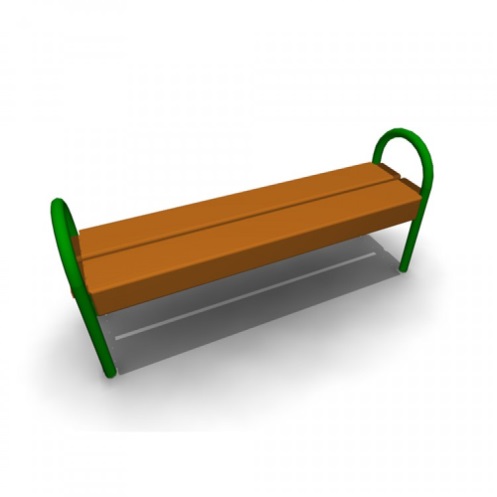 Скамья без спинки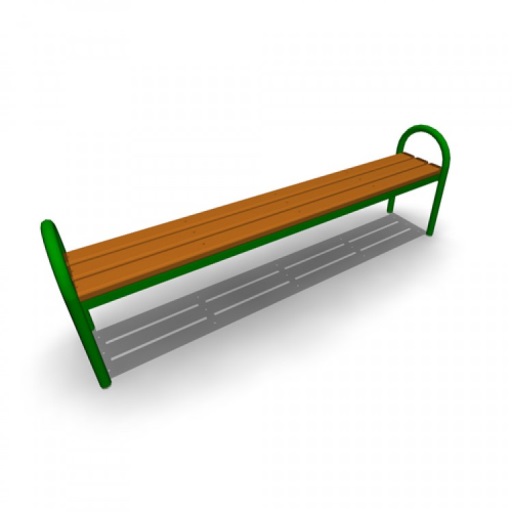 Скамья без спинкиУстановка урн для мусораУстановка урн для мусора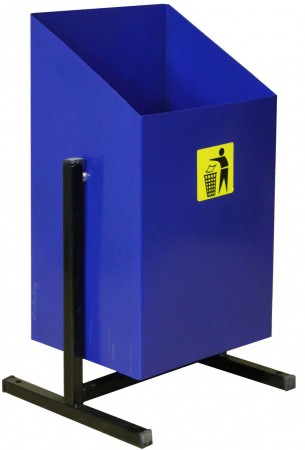 Урна для мусора №ппНаименование видов работ1Оборудование детских и (или) спортивных площадок2Оборудование автомобильных парковок3Озеленение территорий4Иные виды работ некапитального характера   Единичные расценки    Единичные расценки    Единичные расценки    Единичные расценки    Единичные расценки на ремонт дворовых проездовна ремонт дворовых проездовна ремонт дворовых проездовна ремонт дворовых проездовна ремонт дворовых проездов№ п/пНаименование работЕд.измер.Кол-воСтоимость с НДС в руб.1Регулирование высотного положения крышек колодцев с подъемом на высоту: до 10 см1 люк125962Срезка поверхностного слоя асфальтобетонных дорожных покрытий типа Б и В на щебне из осадочных горных пород методом холодного фрезерования с применением импортных фрез при ширине барабана фрезы 600-1300 мм, толщина: до 5 см (с погрузкой экскаватором и перевозкой автомобилями – самосвалами  на расстоянии до 15 км)м21       743Разборка а/бетонного покрытия (с погрузкой экскаватором и перевозкой автомобилями – самосвалами  на расстоянии до 15км) толщ.10см   м31м2х0,1м2284Разработка грунта с погрузкой на а/самосвал (с перевозкой автомобилями – самосвалами  на расстоянии до 15км)толщ.10смм3       1м2х0,1м515Устройство подстилающих и выравнивающих слоев оснований: из песка толщ. 10 см (с доставкой на расстоянии 40 км)    м31 м2 х0,1м1356Устройство подстилающих и выравнивающих слоев из щебня (с доставкой на расстоянии  до 40 км)толщ.10смм3    1м2х0,1м1847Розлив битуматн1м2х0,0003тн148Устройство выравнивающего слоя из асфальтобетонной смеси: с применением укладчиков асфальтобетона, толщ. слоя 2,5 смтн1м2х0,025мх2,34тн2429Устройство а/бетонного  слоя из а/бетона толщ.5 см (верхний слой а/б марки П,тип В) -проезжая часть м2157910Разборка старого бортового камня 1 пог.м133811Установка нового бортового камня БВ 100.30.15 /бетон В30 (М400), объем 0,042 м3/ (ГОСТ 6665-91)1 пог.м11666№Вид работыЕд.измеренияСтоимость с НДС, руб.Работа1Прокладка провода по фасаду зданиям1012Установка кронштейна шт2 3523Установка светильникашт1 8774Установка выключателяшт705Установка фотоэлементашт3126Установка распределительной коробкишт6867Прокладка труб гофра для защиты проводовм318Затягивание провода в трубым810Установка опоры СВ-110-5шт2 76511Подвес провода СИПм10112Демонтаж светильникашт73213Демонтаж провода с фасадам2414Демонтаж опорышт70915Сверление отверстий в кирпиче1 отв.15Материалы17Провод ВВГ 3*2,5м34,2718Провод ВВГ 3*1,5м21,1219Опора СВ-110-5шт9 70023Фотоэлементшт36724Автоматический выключатель 16Ашт91,3825Выключательшт54,5226Гофротрубам4,9127Труба полипропиленоваям48,0028Светодиодный светильник (с датчиком движения) накладной защитного исполненияшт1 42029Светильник светодиодный LEDшт5 750Кронштейн для светильниковшт482,8630Провод СИП 2*16м33,2631Провод СИП 4*16м57,3732Провод СИП 4*25м80,0933Изолента ПВХшт37,2434Коробка распределительная (IP-54)шт72,5035Клипсашт7,9636Дюбель-гвоздь (быстрый монтаж)шт3,5037Рейка DIN 30смшт17,9538Шина нулеваяшт347,93№Вид работыЕд.измеренияСтоимость с НДС, руб.Работа1Стоимость установки скамьишт1545Оборудование2СкамьяРазмеры: 1500*380*680шт50003СкамьяРазмеры: 2000*385*660шт5630№Вид работыЕд.измеренияСтоимость с НДС, руб.Работа1Стоимость установки урны на бетонном основаниишт1782Оборудование2Урна наземнаяОбъем: 20лРазмеры: 400*300*540шт5000№Адрес многоквартирного домаПлощадь, гаПримечание12341г.Дальнегорск, ул.Пионерская,90,1632г.Дальнегорск, ул.Пионерская,70,55343г.Дальнегорск, ул.Менделеева, 10,45№Наименование  общественныхтерриторий Площадь, гаПримечание12341Территория возле общественного здания МБУ «Централизованная библиотечная система» по адресу Приморский край, г.Дальнегорск, проспект 50-лет Октября,80.0,182Сквер, расположенный  примерно в 40 м. от ориентира по направлению на юго-запад, почтовый адрес ориентира: Приморский край, г.Дальнегорск, проспект 50 лет Октября, 17.0,3632№Наименование мест массового отдыха населения (городских парков)Площадь, гаПримечани12341Парк «Березка», расположен примерно в 107м. от ориентира по направлению на юго-запад, почтовый адрес ориентира: Приморский край, г.Дальнегорск, ул.Приморская, 23.2,1441НаименованиеОтветственный исполнитель, соисполнитель, государственный заказчик-координатор, участник Источник финансированияКод бюджетной классификацииКод бюджетной классификацииКод бюджетной классификацииКод бюджетной классификацииОбъемы бюджетных ассигнований (тыс. рублей) НаименованиеОтветственный исполнитель, соисполнитель, государственный заказчик-координатор, участник Источник финансированияГРБСРз  
ПрЦСРВР2017подпрограмма  «Формирование современной                                       городской среды Дальнегорского городского округа                                                    на 2017 год»всего в том числе:Бюджеты всех уровней964050311101L5550;11101L5600;11101288202448 552,21863подпрограмма  «Формирование современной                                       городской среды Дальнегорского городского округа                                                    на 2017 год»Отдел жизнеобеспечения администрации Дальнегорского городского округаМестный бюджет964050311101L5550;11101L56001110128820;244816,14593подпрограмма  «Формирование современной                                       городской среды Дальнегорского городского округа                                                    на 2017 год»Отдел жизнеобеспечения администрации Дальнегорского городского округаКраевой бюджет964050311101L5550;11101L5600;2441 315,13407подпрограмма  «Формирование современной                                       городской среды Дальнегорского городского округа                                                    на 2017 год»Отдел жизнеобеспечения администрации Дальнегорского городского округаФедеральный бюджет964050311101L5550;11101L5600;2446 420,93863Номер и наименование основного мероприятияОтветственный исполнитель Срок Срок Ожидаемый непосредственный результат Основные  направления реализации 
Связь с показателями Программы (подпрограммы) Номер и наименование основного мероприятияОтветственный исполнитель начала реализацииокончания реализацииОжидаемый непосредственный результат Основные  направления реализации 
Связь с показателями Программы (подпрограммы) Задача 1 Повышение уровня благоустройства дворовых территорий Дальнегорского городского округаЗадача 1 Повышение уровня благоустройства дворовых территорий Дальнегорского городского округаЗадача 1 Повышение уровня благоустройства дворовых территорий Дальнегорского городского округаЗадача 1 Повышение уровня благоустройства дворовых территорий Дальнегорского городского округаЗадача 1 Повышение уровня благоустройства дворовых территорий Дальнегорского городского округаЗадача 1 Повышение уровня благоустройства дворовых территорий Дальнегорского городского округаЗадача 1 Повышение уровня благоустройства дворовых территорий Дальнегорского городского округа1. Благоустройство дворовых территорий многоквартирных домовОтдел жизнеобеспечения  администрации Дальнегорского городского округа2017 год2017 годВыполнение работ покомплексномублагоустройствудворовых территорий многоквартирных домов по ул.Менделеева,1 , ул.Пионерская № 9 и ул.Пионерская № 7 создание и развитие благоприятной городской среды для проживания населения Дальнегорского городского округа-количество благоустроенных дворовых территорий;-доля благоустроенных дворовых территорий.Задача 2 Повышение уровня благоустройства территорий общего пользования Дальнегорского городского округаЗадача 2 Повышение уровня благоустройства территорий общего пользования Дальнегорского городского округаЗадача 2 Повышение уровня благоустройства территорий общего пользования Дальнегорского городского округаЗадача 2 Повышение уровня благоустройства территорий общего пользования Дальнегорского городского округаЗадача 2 Повышение уровня благоустройства территорий общего пользования Дальнегорского городского округаЗадача 2 Повышение уровня благоустройства территорий общего пользования Дальнегорского городского округаЗадача 2 Повышение уровня благоустройства территорий общего пользования Дальнегорского городского округа2. Благоустройство территорий общего пользования Дальнегорского городского округаОтдел жизнеобеспечения  администрации Дальнегорского городского округа2017 год2017 годВыполнение работ по комплексномублагоустройствутерриторий общего пользования (сквер «Звезда», территория МБУ Централизован-ная библиотечная система»)создание и развитие благоприятной городской среды для проживания населения Дальнегорского городского округа-количество благоустроенных общественных территорий - доля благоустроенных общественных территорийЗадача 3 Обустройство мест массового отдыха населения (городские парки)Задача 3 Обустройство мест массового отдыха населения (городские парки)Задача 3 Обустройство мест массового отдыха населения (городские парки)Задача 3 Обустройство мест массового отдыха населения (городские парки)Задача 3 Обустройство мест массового отдыха населения (городские парки)Задача 3 Обустройство мест массового отдыха населения (городские парки)Задача 3 Обустройство мест массового отдыха населения (городские парки)3. Обустройство городского паркаОтдел жизнеобеспечения  администрации Дальнегорского городского округа2017 год2017 годВыполнение работ пообустройствумест массового отдыха (Парк «Березка»)создание и развитие благоприятной городской среды для проживания населения Дальнегорского городского округа количество благоустроенных мест массового отдыха населения (городских парков)- доля благоустроенных мест массового отдыха населения.Наименование контрольного события подпрограммыСтатусОтветственный исполнительСрок наступления контрольного события (дата)Срок наступления контрольного события (дата)Срок наступления контрольного события (дата)Срок наступления контрольного события (дата)Наименование контрольного события подпрограммыСтатусОтветственный исполнитель2017 год2017 год2017 год2017 годНаименование контрольного события подпрограммыСтатусОтветственный исполнительI кварталII кварталIII кварталIV кварталКонтрольное событие № 1- Благоустройство дворовых территорий многоквартирных домовРазработка, утверждение и опубликование  порядка и сроков представления, рассмотрения  и оценки предложений  о включении дворовой территории в подпрограммуКонтрольная точкаОтдел жизнеобеспечения  администрации Дальнегорского городского округа-01.04.2017Общественные обсуждения по включению дворовой территории в подпрограммуКонтрольная точкаОтдел жизнеобеспечения  администрации Дальнегорского городского округа24.04.2017Разработка и утверждение дизайн-проектаКонтрольная точкаОтдел жизнеобеспечения  администрации Дальнегорского городского округа01.07.2017Заключение контракта на благоустройство дворовых территорий многоквартирных домов, определен подрядчикКонтрольная точкаОтдел жизнеобеспечения  администрации Дальнегорского городского округа20.07.2017Проект выполнен. Мероприятие завершеноЗавершение этапаОтдел жизнеобеспечения  администрации Дальнегорского городского округа20.11.2017Контрольное событие № 2- Благоустройство территорий общего пользованияРазработка, утверждение и опубликование  порядка и сроков представления, рассмотрения  и оценки предложений  о включении территории общего пользования в подпрограммуКонтрольная точкаОтдел жизнеобеспечения  администрации Дальнегорского городского округа-01.04.2017Общественные обсуждения по включению  территории общего пользования в подпрограммуКонтрольная точкаОтдел жизнеобеспечения  администрации Дальнегорского городского округа28.04.2017Разработка и утверждение дизайн-проектаКонтрольная точкаОтдел жизнеобеспечения  администрации Дальнегорского городского округа01.07.2017Заключение контракта на благоустройство территорий общего пользования, определен подрядчикКонтрольная точкаОтдел жизнеобеспечения  администрации Дальнегорского городского округа20.07.2017Проект выполнен. Мероприятие завершеноЗавершение этапаОтдел жизнеобеспечения  администрации Дальнегорского городского округа20.11.2017Контрольное событие №3Обустройство городского паркаРазработка, утверждение и опубликование  порядка и сроков представления, рассмотрения  и оценки предложений  о включении мест массового отдыха (городского парка) в подпрограммуКонтрольная точкаОтдел жизнеобеспечения  администрации Дальнегорского городского округа-15.04.2017Общественные обсуждения по включению мест массового отдыха (городского парка) в подпрограммуКонтрольная точкаОтдел жизнеобеспечения  администрации Дальнегорского городского округа11.05.2017Разработка дизайн-проектаКонтрольная точкаОтдел жизнеобеспечения  администрации Дальнегорского городского округа01.07.2017Заключение контракта на обустройство мест массового отдыха (городского парка), определен подрядчикКонтрольная точкаОтдел жизнеобеспечения  администрации Дальнегорского городского округа20.07.2017Проект выполнен. Мероприятие завершеноЗавершение этапаОтдел жизнеобеспечения  администрации Дальнегорского городского округа20.11.2017